Université Larbi Ben M’Hidi-Oum El Bouaghi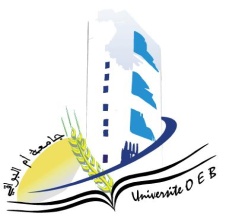 Faculté des sciences exactes et sciences de la nature et de la vieDépartement:  Science de la matièrePlanning des Examens du Semestre 4Filière:   physique                                                               Spécialité: physique 2ème année Physique Les groupes d'étudiants sont affectés aux salles d'examens comme suit :Année Universitaire 2023-2024.Jour et dateHeureMatièreEnseignantSamedi 
11-05-202413h00-14h30mécanique quantiqueZeroualDimanche 
12-05-202413h00-14h30 TP thermodynamiqueLabedLundi 
13-05-202413h00-14h30Fonction à  Variable  ComplexeZafzafMardi 
14-05-202413h00-14h30Physique Atomique  & Nucléaire LakehalMercredi 15-05-202413h00-14h30Anglais BoughaziJeudi 
16-05-202413h00-14h30Thermodynamique  Labed                             Samedi 
18-05-202413h00-14h30Electromagnétisme   AbdellaouiLundi 
20-05-202413h00-14h30Electronique généraleHammoudaMardi21-05-202413h00-14h30Mécanique des fluidesGhernougGroupe d'étudiants Salle Groupe : 01  D 2Groupe  02D 3